Praktikumstage: Was geht ab im Finanzamt?Einen Tag können sich Schülerinnen und Schüler über Praxis und Theorie informieren.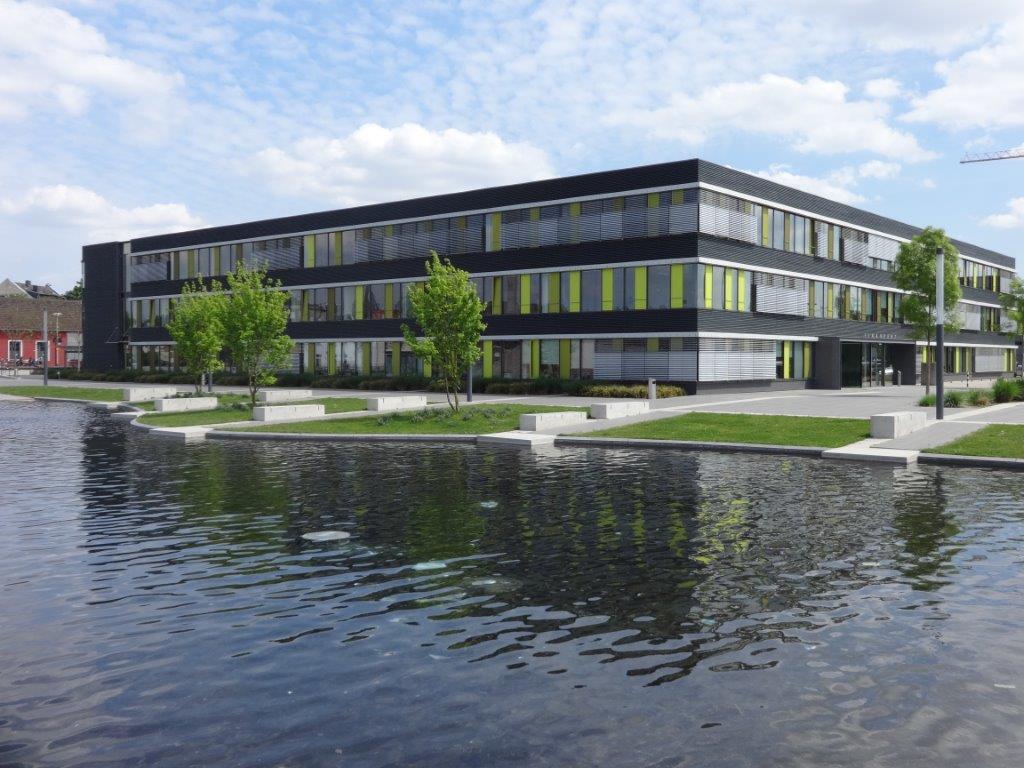 Keine Ahnung was nach der Schule ansteht? Ist Grübeln angesagt? Vielleicht mal Lust im Finanzamt Geldern vorbeizuschauen und sich einen Tag vor Ort informieren? Kein Problem!An folgenden Terminen bietet das Finanzamt Geldern hierzu die Gelegenheit:angestrebter Schulabschluss: Abitur oder allgemeine FachhochschulreifeMontag, 26. August 2019			10:00 Uhr – ca. 15:00 Uhrangestrebter Schulabschluss: FachoberschulreifeDienstag, 27. August 2019			10:00 Uhr – ca. 15:00 UhrAn diesem Tag werden verschiedene Tätigkeitsbereiche, Arbeiten am PC und Wissenswertes über die Ausbildung in der Finanzverwaltung vorgestellt.Zahlreiche „Azubis“ des Finanzamts sind anzutreffen.Eine Frage-Antwort-Runde wird ab 14:30 Uhr -gerne auch mit Eltern- angeboten.Bei Interesse, sendet bitte das ausgefüllte Anmeldeformular bis zum 19. Juli 2019 an:Service@FA-5113.fin-nrw.de